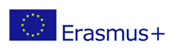 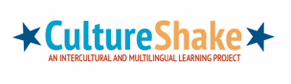 Shakespeare Worksheet 1Answers:LoveQuestionGreat, UponThouLadySmellFoodCompareSmoothKingdomShakespeare Worksheet 2Off with his headWe are such stuff as dreams are made on This is midsummer madnessWe have seen better daysA man can die but onceShakespeare Worksheet 3https://create.kahoot.it/kahoots/my-kahoots FQGMKIYUBWCBTHSHRELUQFABNSCSBHROMEOANDJULIETADOBCTBMNSGTAPFKYINHEAETVUYPMXETPOXINRTZERFECSUULLNAPBHTKETSPYRLATAOHAECZCAECIYFYZEGFPAQBSAWQODDSTARJITQMRFREDEGLHPPSARFEDQCJXGKHNHCDMELCDVMUPABEYTVMHECOMEDYRRZBNVXFOSTENNOSMTXPGZWOCOMEDYGLOBETHEATREPLAYSPOETROMEOANDJULIETSHAKESPEARESONNETSSTRATFORDTEMPESTTHOUTRAGEDYWILLIAM